Pilllow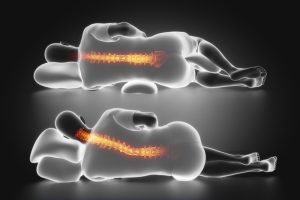 \\Pillow should not push head up so your spine is curvedTop person= GOODBottom person= BAD